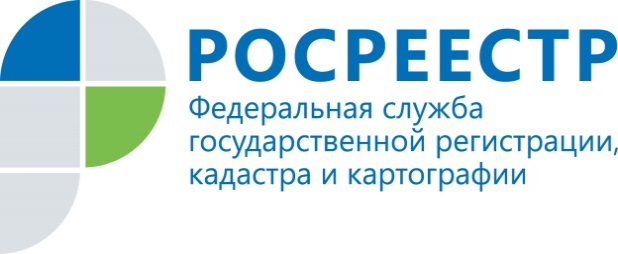 ПРЕСС-РЕЛИЗПомощник руководителя Управления Росреестра по Приморскому краю по СМИ  А. Э. Разуваева+7 (423) 241-30-58моб. 8 914 349 45 85
25press_rosreestr@mail.ruhttps://rosreestr.ru/  690091, Владивосток, ул. Посьетская, д. 48Долевое строительство и ипотека по-прежнему востребованы приморцами, а «Дачная амнистия» – теряет актуальность Количество поступивших в Управление Росреестра по Приморскому краю заявлений на государственную регистрацию прав собственности остается на уровне прошлого года, осуществление государственного кадастрового учёта претерпело некоторое снижение, а участие в долевом строительстве и ипотека - идут в рост. За 7 мес. 2020 года, по сравнению с аналогичным периодом прошлого года, произошло увеличение на 17% общего количества регистрационных записей об ипотеке (2020 год 15 751, 2019 год - 13 449 записей). Количество зарегистрированных за 7 мес. этого года договоров участия в долевом строительстве осталось на уровне прошлого года и составило 3 333 договора.Так называемая «Дачная амнистия», позволяющая оформлять жилые и садовые дома на земле, предназначенной для ведения гражданами садоводства, в упрощенном порядке, показывает отрицательную динамику - за 7 мес. текущего года приморскими регистраторами зарегистрировано 101 право  на земельные участки, предоставленные для ведения личного подсобного, дачного хозяйства, огородничества и садоводства, индивидуального гаражного или жилищного строительства, тогда как за аналогичный период прошлого года -  255.  За 7 месяца 2020 г. количество поступивших в Управление Росреестра по Приморскому краю заявлений на государственную регистрацию прав собственности остаётся на уровне аналогичного периода прошлого года -  приморским регистраторам поступило на рассмотрение 182 000 заявлений. На 25% уменьшилось количество зарегистрированных прав, сделок, ограничений (обременений) – с 209 000 за 7 мес. прошлого года до 156 000 в этом году. Почти на 7 000 ед. уменьшилось общее количество поданных заявлений для осуществления государственного кадастрового учёта - с 35 885 в прошлом году до 29 000 - с января по июль этого года.   Что касается поступивших запросов о предоставлении сведений из ЕГРН о зарегистрированных правах, то эта услуга также оказалась чуть менее востребованной, чем в прошлом году – немногим более 500 000 запросов, поступивших в прошлом году против 486 000 запросов за 7 мес. этого года.  О РосреестреФедеральная служба государственной регистрации, кадастра и картографии (Росреестр) является федеральным органом исполнительной власти, осуществляющим функции по государственной регистрации прав на недвижимое имущество и сделок с ним, по оказанию государственных услуг в сфере ведения государственного кадастра недвижимости, проведению государственного кадастрового учета недвижимого имущества, землеустройства, государственного мониторинга земель, навигационного обеспечения транспортного комплекса, а также функции по государственной кадастровой оценке, федеральному государственному надзору в области геодезии и картографии, государственному земельному надзору, надзору за деятельностью саморегулируемых организаций оценщиков, контролю деятельности саморегулируемых организаций арбитражных управляющих. Подведомственными учреждениями Росреестра являются ФГБУ «ФКП Росреестра» и ФГБУ «Центр геодезии, картографии и ИПД». В ведении Росреестра находится ФГУП «Ростехинвентаризация – Федеральное БТИ». 